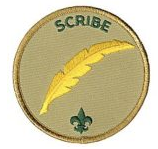 Responsibilitiesattends and keeps a log of patrol leaders’ council meetingsrecords individual Scout attendance and dues paymentsrecords individual Scout advancement progressworks with the troop committee member responsible for records and financesets a good examplewears the Scout uniform correctlylives by the Scout Oath and Lawshows Scout spirit